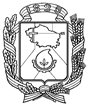 АДМИНИСТРАЦИЯ ГОРОДА НЕВИННОМЫССКАСТАВРОПОЛЬСКОГО КРАЯПОСТАНОВЛЕНИЕ30.12.2020                                  г. Невинномысск                                      № 2176О внесении изменения в пункт 1 постановления администрации города Невинномысска от 30.10.2020 № 1751В соответствии с Федеральным законом от 29 декабря 2012 года           № 273-ФЗ «Об образовании в Российской Федерации», Уставом муниципального образования города Невинномысска Ставропольского края, постановляю:1. Внести изменение в пункт 1 постановления администрации города Невинномысска от 30.10.2020 № 1751 «Об установлении размера родительской платы за присмотр и уход за детьми, осваивающими образовательные программы дошкольного образования в муниципальных дошкольных образовательных учреждениях города Невинномысска», изложив его в следующей редакции:«1. Установить: родительскую плату за присмотр и уход за детьми, осваивающими образовательные программы дошкольного образования в муниципальных дошкольных образовательных учреждениях города Невинномысска в группах полного дня в размере 1380 рублей в месяц;родительскую плату за присмотр и уход за детьми, осваивающими образовательные программы дошкольного образования в муниципальных дошкольных образовательных учреждениях города Невинномысска в группах полного дня для родителей (законных представителей) из числа многодетных семей, имеющих на момент обращения среднедушевой доход ниже установленного прожиточного минимума; имеющих ребенка, потерявшего кормильца; работающих в дошкольных образовательных учреждениях города Невинномысска (за исключением педагогических работников и административно - управленческого персонала) в размере               690 рублей в месяц на одного ребенка.».2. Опубликовать настоящее постановление в газете «Невинномысский рабочий», а также разместить в сетевом издании «Редакция газеты «Невинномысский рабочий» и на официальном сайте администрации города Невинномысска в информационно-телекоммуникационной сети «Интернет».Глава города НевинномысскаСтавропольского края                                                                    М.А. Миненков